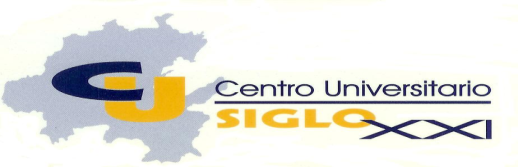 CENTRO UNIVERSITARIO SIGLO XXICOMITÉ INTERNO DE BECAS ESTUDIO SOCIOECONÓMICOMAESTRÍAI. DATOS GENERALES.NOMBRE:_______________________________________________ EDAD____________________FECHA DE NACIMIENTO___________________CLAVE CURP/RFC____________________________    MAESTRIA:_________________________ SEMESTRE PROXIMO A CURSAR :___________________ESTADO CIVIL:_______________________________LUGAR DE ORIGEN:___________________________DOMICILIO:_______________________________________________________________________                                                      CALLE Y NUMERO                                          COLONIA________________________________________________________________________________                       C.P                                 MUNICIPIO                                 ESTADOTELEFONO:__________________      CELULAR:________________________II.INTEGRACION FAMILIAR.NOMBRE DEL JEFE DE FAMILIA:__________________________, PARENTESCO:_________________EDAD:_____________ ESTADO CIVIL:__________________ ESCOLARIDAD:____________________LUGAR DE ORIGEN:_________________________________________________________________                                    NOMBRE                                                  EDAD           OCUPACION                ESCOLARIDAD                  LUGAR DE TRABAJO         ESPOSA  ___________________________________        _______     ______________       _____________          ____________________ HIJOS      ___________________________________        ________   ______________       ______________         ____________________ HIJOS      ___________________________________       ________   ______________       ______________         ____________________ HIJOS       __________________________________      ________    ______________       ______________         ____________________OTROS MIEMBROS QUE DEPENDAN DEL JEFE DE FAMILIA:____________________________________________________.III. SITUACION ECONOMICA.OCUPACION DEL JEFE DE FAMILIA:____________________________________NOMBRE DE LA EMPRESA:__________________________________________PUESTO QUE OCUPA: ______________________________________________TELEFONO DEL TRABAJO:____________________________________________DOMICILIO:_______________________________________________________HORARIO:________________________________________________________TIPO DE EMPLEO___________________________________________________                                                               PLANTA                                     EVENTUAL_______________________________________________________________                                             CONFIANZA                           OTRAS (ESPECIFICAR)INGRESO FAMILIAR MENSUAL.JEFE DE FAMILIA:                                    $_____________________ESPOSA:                                                    $_____________________HIJOS:                                                        $_____________________OTROS MIEMBROS:                                $_____________________                                   TOTAL DE                      INGRESOS MENSUALES:   $_____________________EGRESO FAMILIAR MENSUALALIMENTACION:                                     $_____________________VIVIENDA:                                                $_____________________LUZ:                                                           $_____________________TELEFONO:                                               $_____________________GAS:                                                           $_____________________MEDICO:                                                   $_____________________ESCUELA:                                                  $_____________________DIVERSION:                                              $_____________________CREDITO Y DEUDAS:                               $_____________________TRANSPORTE:                                          $_____________________VESTUARIO:                                             $_____________________INTERNET, TV Y CABLE                           $_____________________AHORRO                                                   $_____________________IMPUESTO PREDIAL                                $_____________________                             TOTAL DE                   EGRESOS MENSUALES        $______________________IV. CONDICIONES DE LA VIVIENDA.TENENCIA:PROPIA  (   )                           RENTADA   (    )                        PRESTADA  (    )TIPO:CASA SOLA  (    )                       DEPARTAMENTO   (    )CUARTO      (    )                       VECINDAD              (    )               OTRAS   (    )DISTRIBUCION:RECAMARAS              (    )                    SALA   (    )             COMEDOR   (    )                 PATIO   (    ) ESTACIONAMIENTO  (    )                 COCINA (    )             BAÑO            (    )                OTROS  (    )MOBILIARIO (CALIDAD):BUENO  (    )                             REGULAR  (    )                               MALO  (    )SERVICIOS PUBLICOSLUZ  (    )                          DRENAJE  (    )                           AGUA  (    )              PAVIMENTO  (    )TRANSPORTETAXI (    )                             CAMION  (    )                          COLECTIVO   (    )Posteriormente el día 10 DE AGOSTO se publicará la lista de becados donde se especificará el porcentaje de beca.Toda la información que se haya especificado en este estudio socioeconómico será corroborada.Pachuca de soto Hgo; a _____ de ____________________de 20____.ATENTAMENTE COMITÉ INTERNO DE BECASPachuca de Soto Hgo; a ________ de _____________ de 20_____.COMITÉ INTERNO DE BECASP R E S E N T E El que suscribe_________________________________________________ alumno (a) de la MAESTRIA ______________________________________del semestre próximo a cursar _____________ de este Centro Universitario Siglo XXI, se dirige a usted, en respuesta a la convocatoria publicada para aspirantes a beca y renovación de la misma, para solicitar su apoyo en el semestre AGOSTO – ENERO 2022, y así poder continuar con mis estudios.Sin más por el momento agradezco su atención.ATENTAMENTE___________________________________NOMBRE Y FIRMA DEL INTERESADO